Zpravodaj pro incoming a průvodce 2/2016 Novinky z Pražské informační služby – Prague City TourismPIS – PCT získala Velkou cenu cestovního ruchuGenerální rekonstrukce fasády věže Staroměstské radnicePřerušení provozu TIC Václavské náměstíPIS – PCT otevřela registraci na IMEX Frankfurt700. výročí narození Karla IV.Pražští průvodci získají nové profesní legitimaceValentýn v PrazeNabídka map „Praha na dlani“ Kurzy pro průvodceVečerní prohlídky Staroměstské radnice v cizích jazycích a češtiněProhlídka Národního divadla v angličtině Cestovní ruch, zajímavosti, informace	Prague Convention Bureau má nového řediteleLetiště Václava Havla pokořilo hranici 12 milionů cestujících za rok Adventní trhy na Staroměstském náměstí nejkrásnější vánoční destinací na světěHotel U Zlaté studně nejlepším luxusním hotele EvropyMezinárodní den průvodcůMasopust v PrazeDopravní omezení	Památky a galerie	Pražský hradKatedrála sv. Víta, Václava a VojtěchaBotanická zahradaGalerie hlavního města PrahyLoretaMuzeum hlavního města PrahyNárodní galerieNárodní muzeumNárodní technické muzeumNárodní zemědělské muzeumStrahovský klášterUměleckoprůmyslové muzeumVyšehradŽidovské muzeumŽidovská obecNověPrávě probíháTop akce roku 2016Novinky z Pražské informační služby - Prague City TourismPIS - PCT získala Velkou cenu cestovního ruchuJe nám potěšením oznámit, že loňská kampaň „Užijte si Prahu jako ve filmu“, kterou Pražská informační služba – Prague City Tourism připravila pro domácí návštěvníky Prahy, byla odbornou porotou soutěže Velká cena cestovního ruchu oceněna prvním místem v kategorii Nejlepší turistický produkt. Projekt, který zvítězil v konkurenci dalších 24 kampaní, proběhl loni v listopadu ve spolupráci s Muzeem Karla Zemana, filmovými ateliéry Barrandov Studio, Musée Grévin, Prague Boats a Segway Experience. Díky speciálnímu letáku s kupony mohli návštěvníci metropole za vstupné do těchto atrakcí zaplatit zvýhodněné ceny a na cestu do Prahy navíc využít výhodnou jízdenku VLAK+ od Českých drah, která jim zajistila slevu 25 % na zpáteční jízdné z kteréhokoliv místa v ČR.Generální rekonstrukce fasády věže Staroměstské radniceV letošním roce bude započata generální rekonstrukce fasády věže Staroměstské radnice s arkýřovou kaplí a orlojem. Oprava způsobí provozní omezení na vyhlídkovém ochozu radniční věže, který bude v příštím roce na dobu nezbytně nutnou uzavřen. Předpokládané ukončení stavebních prací je plánováno do října 2018.Přerušení provozu TIC Václavské náměstíV období od 11. ledna do 29. února 2016 je přerušen provoz turistického informačního centra Václavské náměstí. PIS – PCT otevřela registraci na IMEX FrankfurtPIS - PCT ve spolupráci s PCB nabízí možnost vystavovat pod hlavičkou Prahy na jednom z nejvýznamnějších světových veletrhů IMEX Frankfurt, který se koná ve dnech 19. - 21. 4. 2016, a to buď v samostatném, nebo sdíleném sektoru. 700. výročí narození Karla IV.Karel IV. (1316 – 1378), král český a císař Svaté říše římské, patří k výjimečným osobnostem českých i evropských dějin. Byl ambiciózním vladařem, prozíravým politikem i urbanistickým vizionářem. O akcích, které se v Praze na oslavu 700. výročí narození Karla IV. v letošním roce konají, se dozvíte na webu Pražské informační služby – Prague City Tourism  http://www.karlovapraha.cz/. Zároveň vydáváme brožuru „Praha Karla IV. – 700 let“, která vyjde v anglické, německé, francouzské, italské, polské a české jazykové mutaci a bude k dispozici na našem stánku na veletrhu Holiday World a samozřejmě v našich turistických informačních a návštěvnických centrech. PIS - PCT vydala k tomuto významnému výročí také turistickou známku, kterou lze zakoupit ve Staroměstské radnici, a to v pokladně nebo v dispečinku průvodců, popř. prostřednictvím e-shopu. Hlavním motivem této známky je podoba Karla IV., jejíž předlohou je socha na Křižovnickém náměstí u Karlova mostu. Pořádáme také tematické přednášky a vycházky v rámci Pražské univerzity pro každého, vlastivědné vycházky a akce na Staroměstské radnici, se kterými Vás budeme průběžně seznamovat.Pražští průvodci získají nové profesní legitimaceDo března 2016 probíhá výměna stávajících profesních legitimací průvodců Prahou za praktičtější formátu velikosti platební karty. Průvodcům, kteří již odznak a průkaz získali, jsou nové karty vydávány za poplatek 50 korun, čerství absolventi zkoušek za kartu průvodce zaplatí 200 korun. V překlenovacím období platí oba typy průkazů, od dubna 2016 pouze nové legitimace.Nový průkaz je možné získat na studijním oddělení PIS – PCT (Arbesovo nám. 70/4, Praha 5). Případné další informace zájemci obdrží prostřednictvím e-mailu studijni@prague.eu.Valentýn v PrazePro ty, kteří slaví Valentýna, připravila Pražská informační služba – Prague City Tourism mikrostránky Valentýn v Praze, prostřednictvím kterých se můžou nechat inspirovat co 14. února podniknou. Zda využít některou z lákavých nabídek pražských hotelů a restaurací, pozvat svého drahého na romantickou plavbu či projížďku, využít nabídky valentýnských akcí a zážitků, nebo se jen nechat okouzlit půvabem Prahy.Nabídka map „Praha na dlani“ Členům Asociace hotelů a restaurací ČR, Prague Convention Bureau, Asociace cestovních kanceláří ČR, Asociace českých cestovních kanceláří a agentur a průvodcům s licencí Průvodce Prahou nabízíme možnost čerpat mapy vydané PIS – PCT v roce 2012 – 2013. Jedná se o všeobecnou mapu Prahy „Praha na dlani“, kterou můžeme nabídnout v angličtině, němčině, španělštině, italštině, francouzštině, češtině a ruštině. Mapy poskytujeme zdarma, odvoz si zájemce musí zajistit sám. Pokud máte zájem, obraťte se písemně na k.mackovicova@prague.eu, kde získáte další informace. Nabídka platí do konce března 2016.Kurzy pro průvodcePražská informační služba - Prague City Tourism nabízí 4 typy zkoušek pro průvodce:* základní zkoušku PRŮVODCE PRAHOULze absolvovat v rámci rekvalifikačního kurzu Průvodce cestovního ruchu. Zkoušky se konají 16. března 2016 a termín podání přihlášek je 2. 3. 2016 (další 4. 5. 2016, přihláška do 20. 4. 2016).* rekvalifikační zkoušku PRŮVODCE PRAHOU PK 65-028-NKurz právě probíhá (do 19. 6. 2016). Zkoušky lze složit 12. dubna 2016 a přihlášky musí být podány do 14. března 2016 (další 2. 6. 2016, přihláška do 2. 5. 2016). * rekvalifikační zkoušku PRŮVODCE CESTOVNÍHO RUCHU PK 65-21 –NKurz právě probíhá (do 26. 6. 2016). Zkoušky lze složit 12. dubna 2016 a přihlášky musí být podány do 14. března 2016 (další jsou 16. 6. 2016, přihláška do 2. 5. 2016).* zkoušku PRÚVODCE ŽIDOVSKÉHO MUZEA PRAHA ve spolupráci s Vzdělávacím centrem ŽMP.Zájemce musí mít osvědčení o zkoušce Průvodce Prahou nebo Průvodce cestovního ruchu.Kurz probíhá v termínu 22. – 24. února 2016 v prostorách ŽMP, zkoušky jsou 7. 3., 22. 3., 5. 4. a 20. 4. 2016 vždy mezi 9:00 a 11:00 hodinou v sídle PIS – PCT.Zkoušky lze složit po absolvování kurzu či bez jeho absolvování při splnění určitých podmínek. Cizojazyčné komentované prohlídkyVečerní prohlídka Staroměstské radnice v angličtině                                                  13. a 27. únoraVečerní prohlídka Staroměstské radnice v češtině                                                       6. a 20. únorasraz před věží Staroměstské radnice vždy ve 20:00, cena prohlídky s průvodcem 160,- Kč/osoba, omezený počet účastníků – 20 osobProhlídka Národního divadla v angličtině		                                           14., 20. a 27. únorazačátek prohlídky v 9:30 resp. v 10:30 ve slavnostním vestibulu historické budovy, vstup hlavním vchodem, cena prohlídky s průvodcem 250,-Kč/osobaDalší vycházky pro děti i dospělé a přednášky PIS - PCT naleznete v našem e-shopu. Předprodej vycházek je zahájen vždy 25. dne v měsíci v 9:02 hodin na měsíc následující.Předprodej probíhá v běžné otevírací době našich turistických informačních a návštěvnických centrech a v recepci sídla PIS – PCT na Arbesově náměstí 70/4, Praha 5, ve dnech Po – Čt 8:30 – 17:00. Cestovní ruch, zajímavosti, informace	Prague Convention Bureau má nového řediteleNovým ředitelem Prague Convention Bureau se k 1. 1. 2016 stal Roman Muška. Ve vedení PCB vystřídal Lenku Jarošovou, která se rozhodla ukončit své působení v organizaci ke konci roku 2015Letiště Václava Havla Praha pokořilo hranici 12 milionů cestujících za rok Letiště Václava Havla Praha odbavilo za loňský rok 12 030 928 cestujících. Naše největší letiště tak zaznamenalo nárůst oproti předchozímu roku o 7,9 %.  Největší zájem o cestování letadlem byl mezi cestujícími v srpnu, kdy jich vzdušný přístav odbavil bezmála 1,4 milionů, nejrušnějším dnem byl pak 16. srpen s téměř 50 tisíci pasažéry. Průměrně branami letiště prošlo každý den 33 tisíc cestujících. Nadále pokračoval trend z posledních let a vzrostl počet lokálních cestujících, pro které byla Praha počáteční nebo cílovou destinací. Ve srovnání s předchozím rokem jejich počet vzrostl o 7,1 % a překročil tak historický rekord z roku 2014. Adventní trhy na Staroměstském náměstí nejkrásnější vánoční destinací na světěStaroměstské náměstí s adventními trhy je nejkrásnějším vánočním místem na světě. Rozhodli o tom čtenáři prestižního amerického listu USA Today, kteří hlasovali v internetové anketě od 1. do 21. prosince letošního roku. Na druhém místě za Prahou skončilo v anketě Portoriko a na třetím ryze „vánoční“ americké město McAdenville v severní Karolině. Hotel U Zlaté studně nejlepším luxusním hotelem EvropyHotel U Zlaté studně v Praze je podle návštěvníků cestovatelského serveru TripAdvisor nejlepším luxusním hotelem v Evropě. V celosvětovém srovnání 25 luxusních hotelů obsadil třetí příčku. Z luxusních hotelů se do první pětadvacítky evropských hotelů dostal také pražský Alchymist Grand Hotel and Spa, který v žebříčku Travelers’ Choice 2016 obsadil jednadvacátou příčku.Mezinárodní den průvodcůAsociace průvodců České republiky zve širokou veřejnost na tradiční bezplatné prohlídky Prahy u příležitosti Mezinárodního dne průvodců v sobotu 20. února 2016. Sraz účastníků je u Meeting pointu v Celetné ulici 5, Praha 1, ve 14:00 hodin. Na prohlídky se není třeba předem hlásit. Letošní trasy povedou ze Staroměstského na Křížovnické náměstí. Je jich celkem pět včetně jedné prohlídky pro rodiny s dětmi.Masopust v PrazeMasopust je krátké období před začátkem postní doby, v němž se lidé radují, veselí, pořádají zábavy, hostiny a maškarní průvody. Začátkem února se budou napříč Prahou konat masopustní veselí, ať již nejstarší Žižkovský masopust (6. – 9. 2. 2016), nebo o rok mladší Břevnovský masopust (9. a 13. 2. 2016), Karlínský masopust (6. 2. 2016), Letenský masopust (6. 2. 2016), Malostranské masopustní veselí (6. 2. 2016), Masopust na Toulcově dvoře v Hostivaři (6. 2. 2016) nebo Pravý český masopust v ZOO (14. 2. 2016).Dopravní omezení	Lanová dráha na Petřín - generální oprava lanové dráhy a kompletní rekonstrukce stanice Nebozízek probíhá do 18. března 2016.Památky a galerie Pražský hradAreál je během roku 2016 otevřen od 6:00 do 22:00 hodin. Návštěvnické objekty - Starý královský palác, expozice Příběh Pražského hradu, Bazilika sv. Jiří, Zlatá ulička s věží Daliborkou, Obrazárna Pražského hradu, Prašná věž, Rožmberský palác - jsou do 31. 3. 2016 přístupné od 9:00 do 16:00 hodin. Expozice Svatovítský poklad a Velká jižní věž katedrály jsou do 31. 3. 2016 otevřeny od 10:00 do 17:00 hodin a výstavní objekty: Jízdárna Pražského hradu, Císařská konírna, Tereziánské křídlo a Belvedér jsou otevřeny od 10:00 do 18:00 hodin. Kalendář akcí. Slavnostní střídání vojáků Hradní stráže s fanfárami a výměnou standarty probíhá v 12:00 na 1. nádvoří. Střídání na stanovištích každou celou hodinu od 07:00 hod. do 18:00 hod.  Virtuální prohlídka.Zahrady Pražského hradu a Jelení příkop vč. turistické trasy (s výjimkou Zahrady na Baště otevřené od 6:00 do 22:00) jsou do 31. března 2016 uzavřeny. Zámecký park v Lánech je v zimní sezóně pro veřejnost uzavřen. Od knížecí družiny k Hradní stráži prezidenta (expozice v Prašné věži – Mihulce do 6. 12. 2018)Svatovítský poklad (expozice v Kapli sv. kříže do 16. 12. 2021)Příběh Pražského hradu (expozice v gotickém podlaží Starého královského paláce do 19. 3. 2025)Obrazárna Pražského hradu (expozice v Obrazárně Pražského hradu do 19. 3. 2025)Ústav šlechtičen (expozice v Rožmberském paláci)Zlatá ulička (od 16:00 do 22:00 zdarma bez expozic)Tiziano – Vanitas. Básník obrazu a odstínu krásy (výstava v Císařské konírně do 20. 3. 2016)Voda na Pražském hradě & hyacinty a hvězdníky (výstava v Empírovém skleníku, 4. – 13. 3. 2016)Žezlo a koruna: Karel IV. a české královské korunovace (výstava v Císařské konírně, 15. 5. – 28. 9.16)Koruna království: Katedrála sv. Víta a Karel IV. (výstava v Jízdárně Pražského hradu, 15. 5. – 28. 9.16)Koruna matky měst / Koruna bez krále (výstava v Tereziánském křídle-  Románském podlaží Starého 						královského paláce, 15. 5. – 28. 9. 2016)Architektura pro korunu – Lidé a architektura v době Karla IV. (výstava v Jiřském klášteře, 15.5.–10.10.16)Koruna na dlani: Věčná mince království (výstava v Rožmberském paláci, 15. 5. – 28. 9. 2016)Katedrála sv. Víta, Václava a VojtěchaOtevírací doba do konce března 2016 Po – So: 9:00 – 15:40, Ne: 12:00 – 15:40. Bohoslužby v českém jazyce jsou slouženy Po – Čt: 7:00, Pá: 7:00 a 18:00, So: 7:00, Ne: 8:30 a 10:00 hodin. Pro návštěvníky bez vstupenky je vymezen prostor pod západní kruchtou. Návštěvy církevních osob, poutníků či účastníků adorací, liturgií apod. zpoplatněny nejsou. V průběhu církevních obřadů však není prohlídka chrámu možná. Hrobka českých králů je z technických důvodů uzavřena.            Provoz katedrály podléhá bezpečnostnímu režimu sídla prezidenta republiky, proto může být omezen i v době běžných otevíracích hodin. Virtuální prohlídkaZměny v otevírací době:    2. 2.	12:00 – 15:40		10:00 mše svatá - Hromnice28. 2.	katedrála uzavřena 	14:00 ekumenická bohoslužba Mene Tekel (vstup možný během 						bohoslužeb v době 8:00 – 12:00, 14:00 – 16:00 a 17:00 – 18:00 hod.)Botanická zahrada PrahaVenkovní expozice jsou do února otevřeny denně 9:00 – 16:00, skleník Fata Morgana, ve kterém do 29. 2. 2016 probíhá rekonstrukce terasy, a vinice sv. Kláry Út – Ne 9:00 – 16:00. Vstup do venkovních expozic je do 29. 2. 16 zdarma.Džungle, která nespí (večerní prohlídka skleníku Fata Morgana, do 20. 3. 2016)Pěvečtí mistři našich zahrad (výstavní sál, do 28. 2. 2016) Orchideje – královny opylovacích triků (Fata Morgana, 4. – 20. 3. 2016)Galerie hlavního města PrahySlovanská epopej Alfonse Muchy – Veletržní palác do 31. 12. 2016Bílkova vila:Běžná otevírací doba Út – Ne 10:00 – 18:00.František Bílek: Rané skici Colloredo-Mansfeldský palác:Běžná otevírací doba Út – Ne 10:00 – 16:00, Prohlídková trasa do 31. 3. 2016 Út – Ne 10:00 – 16:00. Andreas Groll (1812–1872): Neznámý fotograf (15. 2  - 18. 5. 2016)Dům fotografie:Běžná otevírací doba Út, St, Pá, So, Ne 10:00 – 18:00, Čt 10:00 – 20:00.Andreas Groll (1812–1872): Neznámý fotograf (15. 2  - 18. 5. 2016)Dům U Kamenného zvonu:Běžná otevírací doba Út – Ne 10:00 – 20:00.David Cronenberg: Evolution (19. 2. - 17. 7. 2016)Dům U Zlatého prstenu:Běžná otevírací doba Út – Ne 10:00 – 18:00.Start up: Dominik Gajarský – Carausius morosus (26. 1. – 20. 3. 2016)Městská knihovna, 2. patro:Běžná otevírací doba Út, St, Pá, So, Ne 10:00 – 18:00, Čt 10:00 – 20:00.Květa Pacovská: Maximum Contrast (výstava do 27. 3. 2016)Zámek Troja:Běžná otevírací doba Út, St, Čt, So, Ne 10:00 – 18:00, Pá 13:00 – 18:00. Zahrady 10:00 - 18:00. V zimním období (do 31. 3. 16) zámek zcela uzavřen.LoretaBěžná otevírací doba do 31. 3. 2016: Po – Ne: 9:30 – 16:00. Muzeum hlavního města Prahy	Pražské věže				Běžná otevírací doba do 29. února 2016 10:00 – 18:00 hodin.Prašná brána, Staroměstská mostecká věž, Malostranská mostecká věž, Svatomikulášská městská zvonice, Petřínská rozhledna a Zrcadlové bludiště na PetříněPetřín, místo vycházek, rozhledu i dolování (stálá expozice v Petřínské rozhledně)Custot Turris / Strážce města (první část stálé expozice ve věži Svatomikulášská městská zvoniceHlavní budova 				Běžná otevírací doba Út – Ne 9:00 – 18:00, poslední středa v měsíci 9:00 – 20:00.Langweilův model Prahy (stálá expozice)Praha v pravěku (stálá expozice)Středověká Praha (stálá expozice)Praha na přelomu středověku a novověku (stálá expozice)Barokní Praha (stálá expozice)Slabikář návštěvníků památek (stálá expozice)Hroby barbarů v Praze-Zličíně/Svět živých a mrtvých doby stěhování národů (do 14. 2. 2016)Praha ve strhaném plakátu / Jitka Kopejtková (výstava do 28. 2. 2016)Nádraží Praha-Těšnov – provoz obnoven (výstava do 3. 4. 2016)Wiehlova mříž (výstava, 2. 2. – 30. 4. 2016)Břevnov – ve stínu kláštera, Hradčanům na dohled (výstava, 1. 5. – 30. 11. 2016)Pražské biografy (výstava, 1. 4. 2016 – 1. 2. 2017)Podskalská celnice na Výtoni	Od 4. 1. do 7. 6. 2016 je muzeum z důvodu úprav interiéru a instalace nové expozice uzavřeno.Müllerova vila – prohlídky	Běžná otevírací doba: úterý, čtvrtek, sobota a neděle vždy v 10:00, 12:00, 14:00 a 16:00 hodin.Návštěva vily možná pouze po předchozí rezervaci.Rothmayerova vilaBěžná otevírací doba: úterý, čtvrtek, sobota a neděle vždy v 10:00, 12:00, 14:00 a 16:00 hodin.Návštěva vily možná pouze po předchozí rezervaci.Zámecký areál Ctěnice Otevírací doba areálu a výstav do 31. 3. 2016: Út – Pá: 10:00 – 16:00; So – Ne: 10:00 – 18:00.Masopust ve Ctěnicích dne 31. 1. 2016 od 10:00 hodin.Řemesla v pořádku / Historie profesního sdružování řemeslníků od středověku po současnostZámek Ctěnice / Dějiny, stavební vývoj a obnova (stálá expozice)Dějiny obce Vinoře / Od pravěku do 20. století (stálá expozice)Marta Taberyová. Keramika (do 3. 4. 2016)Národní galerieBěžná otevírací doba: Út – Ne 10:00 – 18:00.Stálé expozice pro děti a mládež do 18 let a studenty do 26 let zdarma.Dny volného vstupu: 5. - 7. 2. 10:00 – 18:00 (220. výročí NG), 18. 5. 10:00 – 18:00 (Mezinárodní den muzeí a galerií), 11. – 12. 6. 19:00 – 01 :00 (Muzejní noc).Klášter sv. Anežky české:Středověké umění v Čechách a střední Evropě (stálá expozice)Palác Kinských:Umění Asie (stálá expozice) 220. výročí Národní galerie v Praze: Velkorysost. Umění obdarovat (výstava, 5. 2.2 – 3. 7. 2016)Henri Rousseau (výstava, 16. 9. 2016 – 15. 1. 2017)Salmovský palác:Umění 19. století od klasicismu k romantismu (stálá expozice)Schwarzenberský palác:Baroko v Čechách (stálá expozice)Doteky baroka (hmatová expozice)Císařská zbrojnice (stálá expozice)Láska ke kresbám. Sbírka dr. Artura Feldmanna (výstava do 31. 1. 2016)Šternberský palác:Šternberská zahrada je přístupná veřejnosti.Evropské umění od antiky do závěru baroka (stálá expozice)	Rakouské a německé umění 2. poloviny 19. století – II. díl (výstava do 3. 4. 2016)Cranach ze všech stran (výstava, 23. 6. 2016 – 22. 1. 2017)Valdštejnská jízdárna:Bez hranic. Umění v Krušnohoří mezi gotikou a renesancí (výstava do 13. 3. 2016)Císař Karel IV. 1316 – 2016 (výstava, 15. 5. - 25. 9. 2016)Veletržní palác:Umění 20. a 21. století (stálá expozice)Budování státu. Reprezentace Československa v umění, architektuře a designu (výstava, do 7. 2. 16)UMPRUM Attack! (výstava do 13. 3. 2016)El Hadji Sy: Malba – Performance – Politika (výstava, 6. 2. – 22. 5. 2016)Jiří David: Apoteóza (výstava, 6. 2. – 22. 5. 2016)Prostor pro pohyblivý obraz – IV. kapitola: Rétorika času, v novém pojetí (výstava, 6. 2. – 22. 5. 2016)Introducing Helena Hladilová: Falešné jezero (výstava, 6. 2. – 22. 5. 2016)Poetry Passage#2 (výstava, 6. 2. – 22. 5. 2016)Introducing Helena Hladilová: Falešné jezero (výstava, 6. 2. – 22. 5. 2016)Aj Wej-wej Zvěrokruh (výstava, 6. 2. – 3. 8. 2016)Atelier Sekal (výstava do 31. 12. 2016)Alfons Mucha: Slovanská epopej (výstava do 31. 12. 2016) Národní muzeumHlavní budova je z důvodu rekonstrukce do roku 2018 uzavřena.Lapidárium:Běžná otevírací doba 1. 5. – 30. 11. 2015: St 10:00 – 16:00, Čt – Ne 12:00 – 18:00Památky kamenosochařství v Čechách od 11. do 19. století (stálá expozice) České muzeum hudby:Běžná otevírací doba: St – Po 10:00 – 18:00. 18. 2. 2016 zavřeno.Člověk – nástroj – hudba (stálá expozice)Wolfgang Amadeus Mozart a jeho operní dílo v Praze (výstava do 23. 2. 2016)Karel Blažej Kopřiva (výstava do 23. 2. 2016)Komu asi patřila? Knihy a jejich lidé – sběratelé i nepřátelé (výstava do 3. 6. 2016)Musaion, Letohrádek Kinských:Běžná otevírací doba Út – Ne 10:00 – 18:00Česká lidová kultura (stálá expozice)Venkov (výstava do 3. 4. 2016) Muzeum Antonína Dvořáka: Běžná otevírací doba: Út – Ne 10:00 – 13:30 a 14:00 – 17:00.Cesty Antonína Dvořáka (stálá expozice)Antonín Dvořák a Morava (výstava do 28. 3. 2016)Muzeum Bedřicha Smetany:Běžná otevírací doba: St – Po 10:00 – 17:00Bedřich Smetana (1824 – 1884), (stálá expozice)František Kysela a Smetanovy opery (výstava do 29. 2. 2016)Náprstkovo muzeum:Běžná otevírací doba: Út, Čt – Ne 10:00 – 18:00, St 9:00 – 18:00. 4. 2. 2016 zavřeno.Kultury Austrálie a Oceánie (stálá expozice)Vojta Náprstek (stálá expozice)Bedřich Hrozný. Sto let od rozluštění chetitského jazyka (výstava do 31. 3. 2016)Říše středu (výstava do 30. 9. 2016)Národní památník na Vítkově:Do 31. 3. 2016 vnitřní prostor Čt – Ne 10:00 – 18:00, vyhlídka 10:00 – 16:00.19. 2. 2016 otevřeno od 14.00 hodin.Křižovatky české a československé státnosti (stálá expozice)Laboratoř moci (stálá expozice)Ivan Medek. Nesmlouvavě přímý gentleman (výstava do 31. 1. 2016)Obrana národa 1939–1945 (výstava do 28. 2. 2016)Uhasit hořící svět. Pacifismus a české země v 1. polovině 20. století (výstava do 27. 3. 2016)Slavné pohřby (výstava do 31. 3. 2016)Nová budova Národního muzea:Běžná otevírací doba: Čt – Út 10:00 – 18:00, St 9:00 – 18:00 (1. středa v měsíci 10:00 – 20:00)Archa Noemova (stálá expozice)Památník Jaroslava Ježka (1906 – 1942) – Modrý pokoj: Běžná otevírací doba: úterý 13:00 – 18:00 Modrý pokoj Jaroslava Ježka (stálá expozice)Památník Františka Palackého a Františka Ladislava Riegra:Do 31. 3. 2016 zavřeno.Původní interiér bytu obou rodin (stálá expozice)Národní technické muzeumBěžná otevírací doba: Út – Pá  9:00 – 17:30, So – Ne  10:00 – 18:00.Dny se sníženým vstupným 50,-Kč: 14. 2. (4. výročí znovuotevření NTM), 28. 3. (Den učitelů a Velikonoční pondělí), 18. 5. (Mezinárodní den muzeí a galerií), 5. 7. (108. výročí založení NTM)I C Taiwan - Vidím Tchaj-wan (výstava do 31. 1. 2016)O původu kódů: 30 let automatické identifikace u nás (výstava do 26. 2. 2016)Parní stroje v českých zemích (výstava do 28. 2. 2016)120 let mladoboleslavské automobilky (výstava do 27. 3. 2016)Libeňský most: aktuálně (výstava do 31. 3. 2016)Nejkrásnější české knihy roku 2014 v NTM (výstava do 29. 5. 2016)Národní zemědělské muzeumBěžná otevírací doba: Út – Ne  9:00 – 17:00.Rybářství (stálá expozice)O pivu – z chmelnice na náš stůl (stálá expozice)Jede traktor - sbírka zemědělské techniky NZM (stálá expozice) LES - příběhy stromů a lidí - poznávací a zážitková výstava (výstava do 31. 3. 2016)Museo Mundial (výstava do 31. 3. 2016)Od věku sloužím člověku (výstava do 31. 12. 2016)Půjdem spolu do muzea na betlémy (výstava do 31. 1. 2016)Strahovský klášterBěžná otevírací doba: denně 9:30 – 11:30 a 12:00 – 17:00	Sbírka českého a evropského umění od gotiky k romantismu (stálá expozice)Uměleckoprůmyslové museumGenerální rekonstrukce budovy, znovuotevření plánováno na 1. červenec 2017.Dům u Černé matky Boží:Český kubismus (výstava do 31. 12. 2017)VyšehradDo 31. března jsou všechny expozice – Staré purkrabství, Gotický sklep, Gorlice, Cihelná brána, Kasematy a Galerie Vyšehrad – od 9:30 do 17:00. Komentované prohlídky: se do 31. 3. 16 nekonají.Bazilika sv. apoštolů Petra a Pavla je do 31. 3. otevřena Po – So 10:00 – 17:00, Ne 10:30 – 17:00. Prohlídka baziliky během církevních obřadů a koncertů není dovolena. Židovské muzeumBěžná otevírací doba do 25. 3. 2016: Ne – Pá 9:00 – 13:00 (zavírací den sobota a židovské svátky)Galerie Roberta GutmannaZtracené obrazy. Eugeen van Mieghem a židovští emigranti do Nového světa (výstava do 10. 4. 16)Klausová synagogaŽidovské tradice a zvyky I (stálá expozice)Maiselova synagogaŽidé v českých zemích, 10.-18. století (stálá expozice)Obřadní síňŽidovské tradice a zvyky II (stálá expozice)Pinkasova synagogaPamátník českých a moravských obětí šoa (stálá expozice)Dětské kresby z Terezína 1942-1944 (stálá expozice)Španělská synagogaDějiny Židů v Čechách a na Moravě v 19. - 20. století (stálá expozice)Stříbro českých synagog (stálá expozice)Starý židovský hřbitovŽidovská obecStaronová synagogaBěžná otevírací doba do 25. 3. 2016: Ne – Pá 9:00 – 17:00. 5. 2. 2016 do 15:45, 12. 2. 2016 do 16:00, 19. a 26. 2. 2016 do 16:15Historická mikve vedle Pinkasovy synagogyBěžná otevírací doba Ne – Pá 13:00 – 13:30Jeruzalémská synagogaBěžná otevírací doba duben - říjen: Ne - Pá 11:00 – 17:00. Do 31. 3. 2016 zavřena.Nový židovský hřbitov (Želivského) Běžná otevírací doba je do 25. 3. 2016 Ne – Čt 9:00 – 16:00, Pá 9:00 – 14:00. Starý židovský hřbitov na Žižkově (Fibichova) Běžná otevírací doba Ne – Čt 11:00 – 16:00, Pá 10:00 – 14:00. Přístupný zdarma. Nově  Ellie Goulding    			                                                                    30. 1. 2016, 20:00Rodačka z anglického Herefordu představí v O2 Areně novou desku Delirium.Best of Broadway    			                                                                      2. 2. 2016, 19:00Česká filharmonie pod vedením amerického dirigenta Keitha Lockharta, který od roku 1995 vede proslulý Boston Pops Orchestra, uvede v O2 Areně na multifunkčním jevišti doplněném vizuálními efekty a velkoplošnými projekcemi nejslavnější muzikálové melodie světových autorů. Skladby z muzikálů West Side, Bídníci, Cats, Fantom opery, Chicago, Hello, Dolly!, Evita, A Chorus Line a Mamma Mia zazpívají špičkoví sólisté z broadwayských a londýnských divadel: Louise Dearman (soprán), Marin Mazzie (mezzosoprán), Jason Danieley (tenor) a Rodney Earl Clarke (bass).Svatební veletrh 2016		                                                                                      5. – 6. 2. 201616. ročník svatebního veletrhu v Hotelu Diplomat Prague nabídne návštěvníkům módní přehlídky, kadeřnickou a kuchařskou show, ochutnávku vín a občerstvení. Nebudou chybět tipy pro moderní svatební dekorace a výzdoby, nápady foto studií nebo doporučení od profesionálních vizážistů.Oslava čínského nového roku		                                                               6. – 7. 2. 2016Oslavy čínského nového roku u Křižíkovy fontány na Výstavišti, během kterých vystoupí umělecké soubory z Pekingu a provincie Hebei. Předvedou například lví tanec, akrobacii či zahrají na čínské hudební nástroje. Návštěvníci spatří vojáky slavné terakotové armády prvního čínského císaře, a to v podobě lampionů v životní velikosti. Vystaveny budou i tradiční lampiony, které k oslavám příchodu čínského nového roku neodmyslitelně patří. Představena budou čínská řemesla a některá si návštěvníci budou moci vyzkoušet. Podávat se budou jak čínská jídla, tak tradiční česká.  Oslava čínského nového roku		                                                               6. – 7. 2. 2016Oslavy čínského nového roku u Křižíkovy fontány na Výstavišti, během kterých vystoupí členové uměleckých souborů z Pekingu a provincie Hebei, kteří předvedou například lví tanec, akrobacii či zahrají na čínské hudební nástroje. Návštěvníci spatří vojáky slavné terakotové armády prvního čínského císaře, a to v podobě lampionů v životní velikosti. Vystaveny budou i tradiční lampiony, které k oslavám příchodu čínského nového roku neodmyslitelně patří. Představena budou čínská řemesla a některá si návštěvníci budou moci vyzkoušet. Podávat se budou jak čínská jídla, tak tradiční česká.Dagmar Pecková & José Cura			                                    10. a 11. 2. 2016, 19:30Rezidenční umělec orchestru FOK José Cura se v Smetanově síni Obecního domu představí jako dirigent a sbormistr. Ke spolupráci si přizval přední českou mezzosopranistku Dagmar Peckovou. Kromě dvou svých oblíbených skladatelů Sergeje Rachmaninova a Ottorina Respighiho uvede také vlastní kompozici Magnificat, kterou složil v roce 1988, dávno předtím, než se proslavil jako pěvec.Bryan Hymel			                                    			          14. 2. 2016, 19:30Americký tenorista představí v Smetanově síni Obecního domu árie postav, v nichž exceluje v největších operních metropolích. V Praze vystoupí společně se svou manželkou, řeckou sopranistkou Irini Kyriakidou. Orchestr PKF – Prague Philharmonia bude řídit italský dirigent Paolo Bressan.Andreas Groll (1812–1872): Neznámý fotograf                 		                     15. 2. – 18. 5. 2016Výstava poprvé komplexněji představí práci rakouského fotografa Andrease Grolla, který je pro dějiny české fotografie důležitý jako autor prvních souborů fotografií Prahy, Plzně a Kutné Hory. V Království českém pracoval několikrát, prokazatelně v letech 1856 a 1865 (na snímcích se ovšem objevují i datace 1855 a 1866), v 60. letech znovu Prahu a Kutnou Horu a dále Kolín, Rožmberk a Lednici. Často se jedná o nejstarší snímky z těchto míst. Zaměřoval se na nejvýznamnější, takříkajíc oficiální objekty, a upřednostňoval památky středověké. Místa, na nichž v Praze rozložil svůj stativ, se později stávala stanovišti dalších generací fotografů. Vystavoval na Světové výstavě v Paříži v roce 1855 a roku 1857 založil ve Vídni vlastní ateliér. Roku 1857 obdržel za svou fotografickou činnost vyznamenání od císaře Františka Josefa I.Holiday World				                                                                       18. – 21. 2. 2016V jubilejním 25. ročníku veletrhu se jako čestný host představí vzdálená Čína. Partnerství je výsledkem diplomatických jednání nejen na oficiální mezivládní úrovni v poslední době, ale i jednání mezi čínským tourist boardem (CNTO), CzechTourismem a Inchebou Expo Praha. Čína se bude prezentovat na dominantním stánku ve střední hale Průmyslového paláce, “doveze” celou řadu čínských touroperátorů, prostřednictvím Hainan Airlines bude propagovat přímé letecké spojení mezi Prahou a Pekingem a kromě jiného připraví bohatý kulturní program pro běžnou veřejnost v rámci oslav čínského Nového roku. Na Výstavišti Holešovice proběhne společně s 10. ročníkem gastronomického veletrhu Top Gastro & Hotel. Návštěvníci veletrhu mohou  zdarma navštívit Maroldovo panorama bitvy u Lipan s odborným výkladem průvodců Pražské informační služby – Prague City Tourism.David Cronenberg: Evolution							         19. 2. – 17. 7. 2016Významný kanadský režisér patří k tvůrcům s bohatou výtvarnou fantazií a z toho těží i výstavní projekt v Domě U Kamenného zvonu věnovaný jeho celoživotnímu filmovému dílu. Cronenbergovy surrealistické vize doprovázející akční příběhy jeho filmů s atmosférou science-fiction budou představeny prostřednictvím skutečných artefaktů a modelů vzniklých pro jednotlivé snímky spolu s dynamickými audiovizuálními prvky. Cronenbergova filmařská historie je spjata s interpretací evolučních myšlenek a jejich vlivu na lidskou populaci. Výstava se nevyhýbá ani takovým tématům jako lidská sexualita a její konsekvence či zachování osobní identity a zblízka sleduje režisérův důvěrný vztah k vědě a vědecké fikci. Výstavou navazují Art Movement a GHMP na svou předchozí spolupráci na úspěšném projektu Tim Burton a jeho svět, který se v roce 2014 stal nejnavštěvovanějším kulturním počinem v ČR.Magdalena Kožená a La Cetra Barockorchester Basel    			          24. 2. 2016, 19:30Mezzosopranistka vystoupí se souborem La Cetra Barockorchester Basel, který pod vedením italského dirigenta, varhaníka, cembalisty a muzikologa Andrei Marcona patří v současné době k naprosté světové interpretační špičce v oboru barokní hudby. Jejich společný program je naprostou premiérou nejen po stránce dramaturgické, ale i interpretační: režie poloscénického nastudování programu byla svěřena režisérovi Ondřeji Havelkovi.Pietari Inkinen & Barry Douglas			                                     24. a 25. 2. 2016, 19:30Šéfdirigent orchestru FOK Pietari Inkinen se potká s vynikajícím klavíristou Barry Douglasem. Ve Smetanově síni Obecního domu představí Koncert pro klavír a orchestr č. 1 C dur op. 15 Ludwiga van Beethovena a Symfonii č. 9 d moll Antona Brucknera. Odstartují tak devítidílný seriál, v jehož každém pokračování se sníží číslovka u Brucknerovy symfonie a zvýší u Beethovenova klavírního koncertu.Právě probíhá   Czech Press Photo 2015				                                                  do 31. 1. 2016Výstava v Křížové chodbě a Rytířském sále Staroměstské radnice obsahuje fotografie a videa oceněných i dalších vybraných autorů. Jako každoročně, i tentokrát je zrcadlem života a světa uplynulého roku.Carnevale Praha			                                                                            do 9. 2. 2016 Carnevale slaví 10. výročí své novodobé historie. Svým pestrým programem plným koncertů, karnevalových večerů, hostin, přehlídek i soutěží a masopustním obdobím, ve kterém probíhá, navazuje na historické výpravné alegorické slavnosti pořádané na území Čech, jejichž počátek sahá do období středověku. Probíhá na veřejných prostranstvích, v Clam – Gallasově paláci, v muzeích, školách a dílnách, restauracích. V koncertním programu  “V Zahradách bohyně Pomony“ a “Il dolce tormento" zazní milostná hudební poezie z pera Claudia Monteverdiho, jeho vrstevníků a následovníků. Monteverdiho průkopnické dílo, které na přelomu dějinných epoch renesance a baroka přispělo ke vzniku nového hudebního stylu (seconda practica), položilo základy nejen barokní hudbě, ale zrodilo též nový hudební žánr - operu.Příběh Alšovy jihočeské galerie – Od gotiky po současnost		               do 27. 2. 2016Výstava v Galerii Smečky představuje to nejzajímavější ze sbírky, která patří mezi pět nejvýznamnějších v České republice. V jejích depozitech najdeme skvosty z avantgardního a moderního umění, vynikající práce rané gotiky, tvorbu z okruhu Mistra vyšebrodského oltáře, Mistra třeboňského oltáře, okruhu podunajské školy, pozdně gotické skulptury a mnohé další poklady. Dialog Piety ze Všeměřic s Bolestným Kristem Jana Zrzavého nebo srovnání Světice z Dolní Vltavice s Dívkou v košili Josefa Čapka ukazuje, že zdánlivě neslučitelné světy mohou navzájem souznít. Realismus nedávno objevené Pinkasovy Modlitby za oběšence v koexistenci s díly českého kubismu zase naplno reaguje s teoretickými východisky českých avantgardistů, jako byl Bohumil Kubišta. Snová díla českého surrealismu (Toyen, Jindřich Štyrský) a koncentrovaná energie poválečné moderny (Mikuláš Medek, Václav Boštík, Adriena Šimotová) působí v dokonalé shodě.Grand Restaurant Festival				                                                   do 29. 2. 2016Tato jedinečná akce umožňuje komukoliv, kdo má zájem o kvalitní gastronomii, navštívit nejlepší a zároveň leckdy dražší podniky a to za symbolické ceny a vybírat z široké palety vůní a chutí. Za zvýhodněné festivalové ceny ochutnáte speciality nejlepších a nejzajímavějších restaurací z publikace Maurerův výběr Grand Restaurant.VII. ročník Grand Restaurant Festivalu - celorepublikové akce pro všechny příznivce kulinárních hodů  - probíhá v 93 restauracích ve všech krajích České republiky. Šéfkuchaři nabídnou návštěvníkům festivalu jídla v kategoriích: GASTRONAUT - objevujeme nové chutě; INSPIRACE - ochutnejme tradiční recepty a TERROIR - buďme v rovnováze s přírodou.Znáte Prahu? Město v mapách, grafech a číslech			                            do 31. 3. 2016 Jaké je věkové složení obyvatel Prahy? Kolik dětí tu bude žít v roce 2050? Jak je na tom vaše čtvrť s čistotou ovzduší? Kde v Praze žije nejvíce psů a které policejní oddělení řeší nejvíce trestných činů? Odpovědi na tyto i další otázky nabídne výstava v Sále architektů na Staroměstské radnici.Ateliér Jiřího Trnky na Chvalském zámku			                                       do 15. 5. 2016 Přes 300 originálních obrazů, loutek, plastik, ilustrací a grafik světoznámého  výtvarníka a filmaře Jiřího Trnky (1912-1969) se představí v působivých kulisách Trnkova výtvarného ateliéru na Chvalském zámku. Nedílnou součástí výstavy je Kinoautomat s promítáním filmů J. Trnky, například Špalíček, Staré pověsti české, Osudy dobrého vojáka Švejka, Sen noci svatojánské či Árie Prérie či dobové filmové studio s možností vyzkoušet si práci animátora a režiséra loutkového filmu.Out Of Limits – Bořek Šípek						     	             do 15. 11. 2016Umělecká galerie Art Salon S uvádí v nově zrekonstruovaném druhém patře Tančícího domu retrospektivní výstavu českého výtvarníka a designéra. Ve velkolepé instalaci je představeno téměř 200 děl od skleněných uměleckých objektů až po designové kousky limitovaných kolekcí, které autor vytvořil během různých obdobích své celoživotní tvorby. Součástí výstavy je také váza s názvem Neuchopitelný šípek, kterou pro Bořka Šípka navrhl bývalý český prezident Václav Havel. Top akce roku 2016Febiofest				                                            17. – 25. 3. 2016, CineStar AndělDyzajn market jaro  				              19. – 20. 3. 2016, Piazzeta Národního divadlaPrague Handball Cup 				                                       24. – 28. 3. 2016, různá místaSportisimo ½ Maraton Praha				          			   2. 4. 2016, ulice PrahyCharles Aznavour						6. 4. 2015, Kongresové centrum PrahaMyung-Whun Chung & Filarmonicou della Scala	     15. 4. 2015, Smetanova síň Obecního domuJ&T Banka Prague Open				                  25. – 30. 4. 2015, TK Sparta PrahaVolkswagen Maratonský víkend				                   7. – 8. 5. 2015, ulice PrahyMuse										     4. 6. 2016, O2 ArenaPražské jaro			                                                             7. 5. – 5. 6. 2016, různá místaHans Zimmer     							                  7. 5. 2016, O2 ArenaCísař Karel IV. 1316 - 2016				        15. 5. – 25. 9. 2016, Valdštejnská jízdárnaNavalis   					                     16. 5. 2016, Vltava v okolí Karlova mostuAC/DC     								      22. 5. 2016, Letiště LetňanyPrague Food Festival					                       27. – 29. 5. 2016, Pražský HradMagdalena Kožená & Ondřej Havelka a jeho Melody Makers           28. 6. 2016, Lucerna velký sálKhamoro					                                     29. 5. – 4. 6. 2016, různá místa  Primátorky					                                                    3. – 5. 6. 2016, VltavaIldar Abdrazakov 					     13. 6. 2016, Smetanova síň Obecního domuUnited Islands					                                      23. – 25. 6. 2016, různá místaDiana Krall 						             3. 7. 2016, Kongresové centrum PrahaPrague Games					                                           6. – 9. 7. 2016, různá místa  Rihanna 								           26. 7. 2016, Eden ArénaLetní Letná			                                                       18. 8. – 4. 9. 2016, Letenské sadyBirell Grand Prix				          			              10. 9. 2016, ulice PrahyCzech Travel Market		                                                 12. – 13. 10. 2016, Výstaviště LetňanySignal Festival			                                                           13. – 16. 10. 2016, různá místaThe Cure									  22. 10. 2016, O2 ArenaStruny podzimu						        září – listopad 2016, různá místa Justin Bieber						                                    12. 11. 2016, O2 ArenaVašePražská informační služba – Prague City Tourism      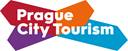 